Pöttinger rachète MaterMacc Spa.Un complément de gamme pour poursuivre la croissanceGrâce à l'acquisition du constructeur italien MaterMacc Spa., Pöttinger complète son portefeuille de produits pour une agriculture moderne. Il comprend par exemple des semoirs monograines. L'achat a été finalisé le 7 novembre 2022. MaterMacc, dont le siège se trouve à San Vito al Tagliamento dans le nord de l'Italie, est connu pour sa gamme de semoirs mécaniques, pneumatiques et surtout pour ses semoirs monograines et enfin ses bineuses. Les produits, la passion pour l'agriculture, le site de production et surtout le personnel se complètent très bien et présentent de très nombreux parallèles avec l'entreprise familiale Pöttinger. En outre, la priorité de Pöttinger a été de se doter de nouvelles technologies pour ses marchés établis. La firme autrichienne s'est fixée comme objectif de continuer à développer les technologies existantes avec ses standards élevés et d'utiliser au mieux les synergies. MaterMacc emploie actuellement environ 80 personnes. Pöttinger reprend l'ensemble du personnel et mise ainsi sur la continuité grâce à leur expérience. Il est prévu que, dans un premier temps, la marque, le réseau de vente et de service et l'approvisionnement en pièces détachées resteront les mêmes. Cependant, Pöttinger apportera son savoir-faire de la meilleure manière possible afin d'obtenir le succès habituel dans les nouveaux segments. La clientèle actuelle de MaterMacc continuera à disposer du service et de l'assistance habituels.« Avec cette acquisition, nous avons fait un pas de plus vers un avenir prospère. Les produits innovants pour une agriculture moderne et la passion des gens de MaterMacc s'intègrent parfaitement dans l'univers de Pöttinger », confirme Gregor Dietachmayr, le porte-parole de la direction. Aperçu des images :D'autres photos et images d'illustration sont disponibles sur le site internet de PÖTTINGER à l'adresse :				
https://www.poettinger.at/fr_fr/services/downloadcenter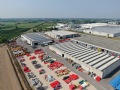 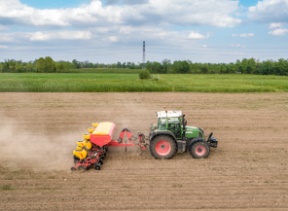 Pöttinger reprend l'usine de MaterMacc Spa. .Les machines performantes de MaterMacchttps://www.poettinger.at/de_at/Newsroom/Pressebild/5268https://www.poettinger.at/de_at/Newsroom/Pressebild/5281